                    FZ.2380.31.S.21.2021INFORMACJAO WYBORZE NAJKORZYSTNIEJSZEJ OFERTY	Na podstawie art. 253 ust. 2 ustawy Prawo zamówień publicznych Zamawiający informuje, że w postępowaniu prowadzonym w trybie podstawowym bez negocjacji na DOSTAWĘ SAMOCHODU OSOBOWEGO w POLICYJNEJ WERSJI NIEOZNAKOWANEJ pod RD VIDEO (postępowanie nr 31/S/21) jako najkorzystniejsza została wybrana oferta Wykonawcy:         Zdunek Premium Sp. z o.o.ul. Miałki Szlak 43/4580-717 Gdańskz ceną ofertową brutto: 190.600,00 zł.Uzasadnienie wyboru: Zgodnie z art. 239 ust. 1 ustawy w/w oferta jest najkorzystniejsza na podstawie kryteriów oceny ofert określonych w dokumentach zamówienia.Punktacja przyznana złożonym w postępowaniu ofertom:Zgodnie z postanowieniami SWZ, w przypadku, gdy informacje podane przez Wykonawców                      w ofertach były rozbieżne z danymi ze świadectwa zgodności WE, Zamawiający przyznał punkty na podstawie danych ze świadectwa zgodności.                      Sławomir WilczewskiBiałystok, dnia 19 października 2021 rokuBiałystok, dnia 19 października 2021 rokuBiałystok, dnia 19 października 2021 rokuBiałystok, dnia 19 października 2021 rokuBiałystok, dnia 19 października 2021 roku                         ZastępcaKomendanta Wojewódzkiego Policji w Białymstoku                         ZastępcaKomendanta Wojewódzkiego Policji w Białymstoku                         ZastępcaKomendanta Wojewódzkiego Policji w BiałymstokuNazwa(firma)i adres WykonawcyCena brutto(w zł)Moc silnikaRozstaw osiZużycie energii rozumiane jako zużycie paliwa w cyklu mieszanymSkrzynia biegów automatycznaEmisja dwutlenku węgla w cyklu mieszanymEmisja zanieczyszczeń: tlenków azotu, cząstek stałych oraz węglowodorówRazem1Zdunek Premium Sp. z o.o.ul. Miałki Szlak 43/4580-717 Gdańsk190.600,00 zł/ 60,00 pkt190 kW/15,00 pkt2851 mm/ 10 pkt7.0 l/100 km/ 5 pktTAK5 pkt159 mg/km/ 3 pkt32,58 mg/km2 pkt100,00 pkt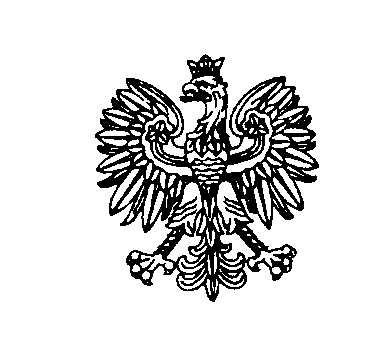 